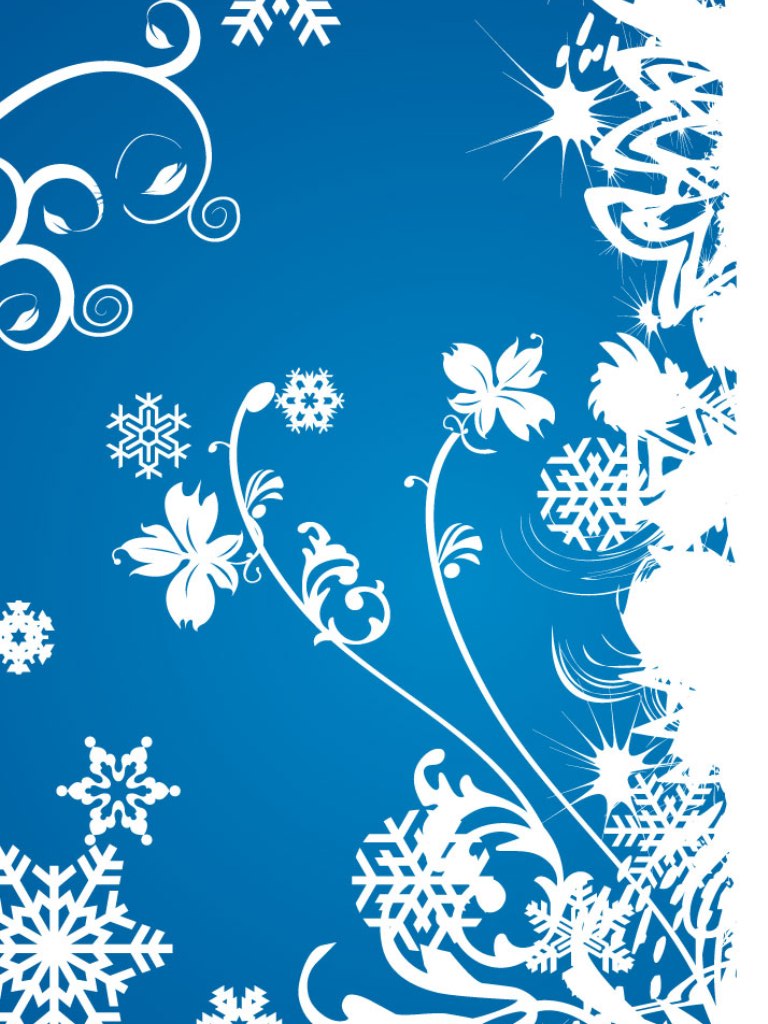 Прайс на услуги и проживание на базе отдыха «Дубровино»  с 15.12.2013 г.– по 30.12.2013г.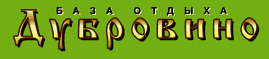 Дорогие гости, предлагаем на Ваш выбор три программы проведения новогодних корпоративов!I Дневная программа без проживания и питания – 900 руб./чел(не менее15 чел)В стоимость входит:• пребывание на базе отдыха «Дубровино»• аренда кафе (предоставляется посуда), мангал и беседка•катание на санях*, лыжный прокат, катание с горки на ледянках**• русский бильярд (по предварительному согласованию времени у администратора, включено 2 часа)**• пользование аудио аппаратурой и караоке (по предварительному согласованию с администратором)**! Дополнительно оплачивается баня – 700 р/ 2 часа до 5-ти человек, за каждого последующего человека – 150 р ( В стоимость входит веники и простыни)II Корпоратив с проживанием и питанием без банкета и праздничной программы – 2990руб с чел. в суткиВ стоимость входит:• размещение в жилых  домиках, а также предоставление места для парковки автомобиля на автостоянке
• вы сможете насладиться блюдами русской кухни, вам будет предоставлено трёх разовое питание:  завтрак с 9:30 до 11:30; обед с 14:00 до 15:30, ужин с 19:00 до 21:00•а также возможность испить наивкуснейшего самогона, семи степеней очистки•любители погреться ощутят жар русской бани (2 часа в сутки, в том числе будет предоставлен веник, простынь)
• вам будут доступны как места для уединения, так и места совместного отдыха гостей:  кафе, беседка с мангалом, спорт – площадка, а также русский бильярд, (по предварительному согласованию времени у администратора, включено 2 часа)* •катание на санях за лошадью*, лыжный прокат, катание на ватрушках с горки/ скоростное катание на ватрушке за снегоходом «Буран» **• пользование аудио аппаратурой для дискотек и караоке (по предварительному согласованию с администратором)**IIIКорпоратив с проживанием,  питанием,  банкетом  и праздничной программой – 5000 руб с чел. в сутки( не менее 20 чел.)Дополнительно к программе II предоставляются следующие услуги:• праздничная развлекательная программа: тамада, конкурсы, дискотека***•торжественный банкет*Требуется предварительное согласование, оплачивается отдельно ** Инвентарь выдается под залог*** Обращайтесь за подробностями к менеджеруМы так же учтем все Ваши пожелания по организации и проведению мероприятия.Подробную информацию по бронированию даты Вы можете узнать потел: 263-72-22, 255-86-06